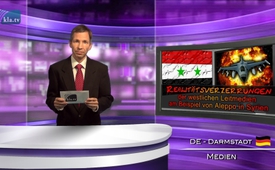 Искажение реальности западными СМИ на примере из города Алеппо в Сирии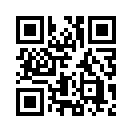 В понедельник, 8 февраля федеральный канцлер Германии Ангела Меркель осудила атаки российских военно-воздушных сил в районе Алеппо. Меркель дословно: „Мы [...]не просто удручены, но потрясены страданиями, которые десятки тысяч людей испытывают в связи с бомбардировками, в том числе и российской авиацией “. – Оценка Меркель шла рука об руку с идентичными сообщениями западных СМИ.В понедельник, 8 февраля федеральный канцлер Германии Ангела Меркель осудила атаки российских военно-воздушных сил в районе Алеппо. Меркель дословно: „Мы [...]не просто удручены, но потрясены страданиями, которые десятки тысяч людей испытывают в связи с бомбардировками, в том числе и российской авиацией “. – Оценка Меркель шла рука об руку с идентичными сообщениями западных СМИ. 
Но до сих пор „нет достоверных доказательств", что убиты мирные жители, комментировал во вторник Дмитрий Песков, пресс-секретарь российского президента Владимира Путина, эти грубые обвинения. Было уже множество сообщений о большом количестве жертв среди мирного населения, но не было приведено ни одного достоверного доказательства. С конца сентября, по просьбе сирийского правительства в Дамаске, российская авиация ведёт точные удары по позициям террористических групп «Daesh» (Даиш) („Исламское государство“,ИГ) и «фронт ан-Нусра», которые за прошедшие годы взяли под свой контроль большие части территории страны. По сообщениям российских вооружённых сил после разведки цели, удар проводится только тогда, когда нет опасности для мирного населения – это голос против из России.
  
Далее ведущие западные СМИ переняли сообщение телеграфного агентства Ройтерс об Алеппо, которое потом было идентично распространено в прессе и телевизионных новостях. Дословно оно звучало: "Российские и сирийские вооружённые силы усилили свою кампанию против повстанцев вокруг Алеппо, где находится ещё 350.000 человек, а самый большой до войны город Сирии мог бы скоро пасть“. Интересен при этом выбор слов: город Алеппо мог бы скоро пасть. Ведь город уже длительное время находится в руках чрезвычайно жестоких и человеконенавистнических исламских экстремистов. Это вызвало необычайно много горя и потоки беженцев. Поэтому из перспективы до крови страдающего сирийского населения, сообщение Ройтерс точнее должно было бы звучать: „Город Алеппо мог бы скоро быть освобождён от врагов. Сотни тысяч беженцев могут, наконец, вернуться в свой освобождённый город и начать его восстанавливать“.
Далее западные СМИ сообщают: "Бомбы Ассада и России превратили Алеппо в город развалин, отрезаны многие пути снабжения." Но это были, как доказано, террористы ИГ и аль-Нусры, превратившие его, своими нападениями с бомбами и гранатами, в город развалин. Один сирийский комендант дословно сообщил: "Благодаря освобождению городов Нубул и аль-Захраа мы отрезали пути снабжения террористов из Турции. Снабжение было полностью прервано. Окружённые группировки террористов в Алеппо блокированы. У них остались только минимальные зоны действия“.

Пресс-секретарь кремля Дмитрий Песков, в виду постоянных обвинений против России указал на то, что западные политики молчали, когда два года назад террористы проводили свои „варварские нападения“ на сирийской территории. Песков призвал к „большей внимательности и большей ответственности при использовании различных изложений обстановки и без того уже хрупкой ситуации в Сирии“. 

Но как появляются такие совершенно противоречивые изложения, чтобы не сказать искажённые реальности? К этому показательный пример: в западных СМИ часто ссылаются на, так называемое, "Сирийское бюро наблюдений за правами человека". Чем является "Сирийское бюро наблюдений за правами человека "  и кто есть Рами Абдель Рахман, которого часто приводят как источник?

По расследованиям канала новостей „Russia Today“ (Россия сегодня) речь идёт не о заслуживающей доверия организации со многими сотрудниками, которая на месте серьёзно ведёт расследования и сообщает о происходящих событиях в Сирии, но об одной единственной личности. Многократно цитируемый эксперт по правам человека Рами Абдель Рахман сидит один в своей двухкомнатной квартире в городе Ковентри в Англии, а не в Сирии. Он сам, на запрос Russia Today сказал: "Я не являюсь организацией СМИ. Я работаю дома, из моей личной квартиры." - Нехватка доказательств для грубых обвинений, вынесенных во весь мир канцлером Германии и западными СМИ кажется подтверждают этот стиль журналистики.от H.M.Источники:http://de.sputniknews.com/politik/20160209/307707062/kreml-weist-merkels-kritik-zurueck.html#ixzz3zwTOFbP1

http://alles-schallundrauch.blogspot.ch/2016/02/aleppo-wird-berfreit-und-nicht-fallen.htmlМожет быть вас тоже интересует:#AngelaMerkel-ru - Ангела Меркель - www.kla.tv/AngelaMerkel-ruKla.TV – Другие новости ... свободные – независимые – без цензуры ...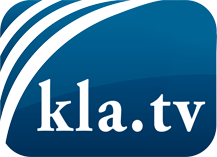 О чем СМИ не должны молчать ...Мало слышанное от народа, для народа...регулярные новости на www.kla.tv/ruОставайтесь с нами!Бесплатную рассылку новостей по электронной почте
Вы можете получить по ссылке www.kla.tv/abo-ruИнструкция по безопасности:Несогласные голоса, к сожалению, все снова подвергаются цензуре и подавлению. До тех пор, пока мы не будем сообщать в соответствии с интересами и идеологией системной прессы, мы всегда должны ожидать, что будут искать предлоги, чтобы заблокировать или навредить Kla.TV.Поэтому объединитесь сегодня в сеть независимо от интернета!
Нажмите здесь: www.kla.tv/vernetzung&lang=ruЛицензия:    Creative Commons License с указанием названия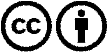 Распространение и переработка желательно с указанием названия! При этом материал не может быть представлен вне контекста. Учреждения, финансируемые за счет государственных средств, не могут пользоваться ими без консультации. Нарушения могут преследоваться по закону.